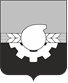 АДМИНИСТРАЦИЯ ГОРОДА КЕМЕРОВОПОСТАНОВЛЕНИЕот____________ №____________О внесении изменений в постановление администрации города Кемерово от 19.04.2017 № 944 «Об утверждении дислокации нестационарных объектов, размещение которых может осуществляться на землях или земельных участках, находящихся в государственной или муниципальной собственности, без предоставления земельных участков и установления сервитутов»В соответствии с Положением о порядке и условиях размещения видов объектов, перечень которых утвержден постановлением Правительства Российской Федерации от 03.12.2014 № 1300 «Об утверждении перечня видов объектов, размещение которых может осуществляться на землях или земельных участках, находящихся в государственной или муниципальной собственности, без предоставления земельных участков и установления сервитутов», на землях 
и земельных участках, находящихся в государственной или муниципальной собственности, без предоставления земельных участков и установления сервитутов, публичного сервитута, утвержденным постановлением Коллегии Администрации Кемеровской области от 01.07.2015 № 213, руководствуясь статьей 45 Устава города Кемерово. Внести в постановление администрации города Кемерово от 19.04.2017                 № 944 «Об утверждении дислокации нестационарных объектов, размещение которых может осуществляться на землях или земельных участках, находящихся в государственной или муниципальной собственности, без предоставления земельных участков и установления сервитутов» (далее – постановление) следующие изменения: 1.1 Пункт 2 раздела «Ленинский район» приложения № 1 к постановлению исключить.1.2. Раздел «Центральный район» приложения № 1 к постановлению дополнить строками 21, 22 следующего содержания:«                                                                                                                                      »;«                                                                                                                            ».1.3. Пункт 10 Раздела «Рудничный район» приложения № 1 к постановлению изложить в следующей редакции:«                                                                                                                              ».2. Комитету по работе со средствами массовой информации администрации города Кемерово (А.И. Боташева) обеспечить официальное опубликование настоящего постановления. 3. Контроль за исполнением настоящего постановления возложить на заместителя Главы города, начальника управления экономического развития Е.В. Терзитскую.Глава города                                                                                         Д.В. Анисимов                                                                  бульв. Пионерскийбульв. Пионерскийбульв. Пионерскийбульв. Пионерскийбульв. Пионерскийбульв. Пионерский21.бульв. Пионерский, юго-западнее дома № 14170организация места массового отдыха населениясезонные аттракционы01.05-30.09ул. Коммунистическаяул. Коммунистическаяул. Коммунистическаяул. Коммунистическаяул. Коммунистическаяул. Коммунистическая22.ул. Коммунистическая напротив, строения № 118150организация места массового отдыха населениясезонный аттракцион01.05-15.09ул. Ноябрьскаяул. Ноябрьскаяул. Ноябрьскаяул. Ноябрьскаяул. Ноябрьскаяул. Ноябрьская10.ул. Ноябрьская, северо-восточнее дома № 71/1900нестационарные объекты для организации обслуживания зон отдыха населения, в том числе на пляжных территориях в прибрежных защитных полосах водных объектов(теневые навесы, туалеты, площадки для пикников, временные павильоны и киоски, спортивные и детские игровые площадки) посто-янно